Publicado en Sevilla el 14/02/2024 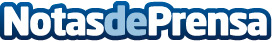 Mudanzas Amado Miguel participa en el traslado del lienzo de medio punto en AndalucíaLa emblemática obra de arte situada sobre el altar de Ntra. Sra. en Andalucía ha sido exitosamente restaurada gracias a la colaboración entre Ars Nova Restauraciones SL y la Junta de Andalucía. Este proyecto de conservación, parte de un programa de subvenciones para el patrimonio histórico religioso, ha culminado con la reinstalación del lienzo, destacando la maestría de los expertos involucrados y el apoyo institucionalDatos de contacto:Amado MiguelAmado Miguel954 37 14 92Nota de prensa publicada en: https://www.notasdeprensa.es/mudanzas-amado-miguel-participa-en-el-traslado Categorias: Artes Visuales Andalucia Logística Servicios Técnicos Otros Servicios Patrimonio http://www.notasdeprensa.es